PURCHASE RECEIPTThere are many reasons why it is important to obtain or give a signed purchase receipt when buying or selling a vehicle.Purchaser	It’s evidence of what was said by the vendor; the car is theirs to sell, is not stolen, on finance or previously written off	If you are stopped by the police before you are the keeper, a receipt assist to establish title	If it transpires there is a problem with the vehicle, the receipt will assist you to establish your innocence	You can buy with a little more confidence knowing that the vendor has signed something and you possess a formal record of their details	A registration document is not evidence of ownership – the DVLA record ‘keepers’; in the UK we have no title register.	In the event you need to make an insurance claim, having a record of the transaction will assist the smooth progression of your claimVendor	In the event of a problem or dispute you can refer to the document. Remember; a verbal contract is worth the paper it is written on!	If you start to receive parking tickets – it’s good evidence to demonstrate your innocenceWhat to do with a purchase receipt:	Keep it safe; don’t leave it in the car!	Place it in a brown paper envelope and leave it alone, in a place that you can recall, until needed (if ever).The following documents are intended to assist you when undertaking a vehicle purchase and are provided free to mycarcheck.com customers upon completing a car data check.PURCHASE RECEIPT / SALES INVOICE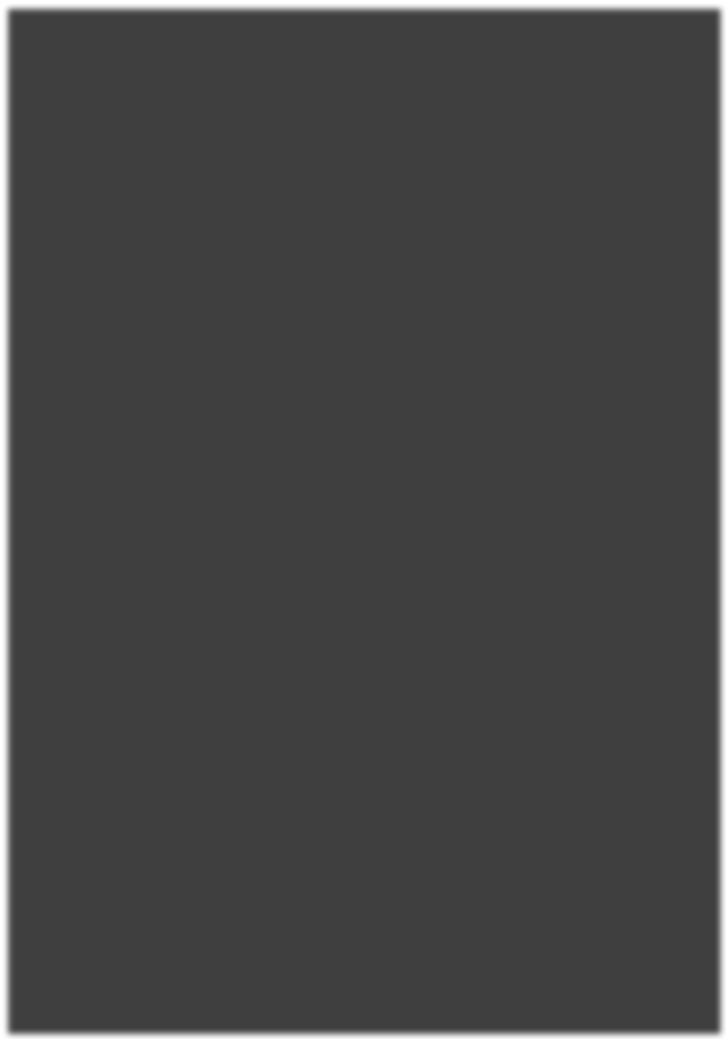 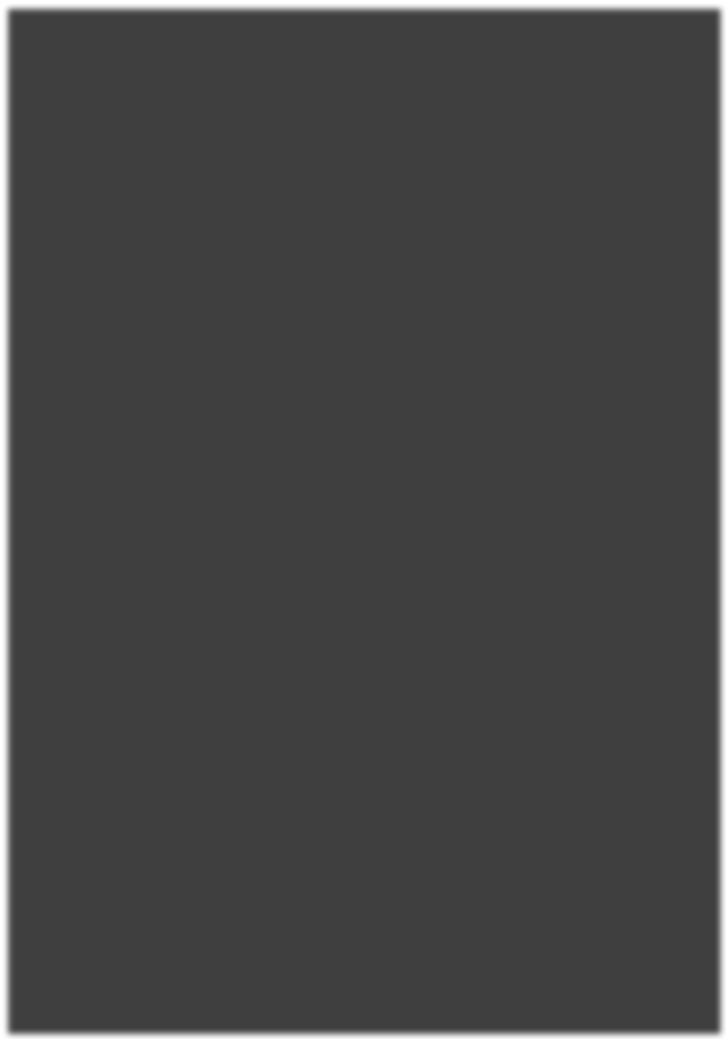 THE VEHICLERegistration Mark:	Mileage:  	Make: 		Model:  	Date of registration: 		Colour:  	VIN:Buying a used car – some considerationsThe more you know about the vendor & vehicle the more comfortable you will be when buying a car.  This is about your risk & reassurance.  Some words of advice:	Don't buy from the roadside	Beware cars with 'for sale' notices in their window	If the vendor is selling the vehicle ‘on behalf of someone else’ – are you happy that this is the case?	The newer the car, the more keys you want - get at least two sets	Don't buy unless there is a registration certificate (V5) and it is in the vendor's name. No V5= No purchase	Try to confirm the vendor's address	On your first visit to the vehicle, take a picture of it with the vendor in the picture using a mobile phone (or similar) - you want to show your ‘other half the car’	Call the previous keeper	Do the number plates have a dealer's name - give them a call	If there is no dealer's name on the plates, why not?	Buy at the vendor's home, not at a meeting point such as a railway station or service station.  Does the vendor go into his property?	Check all documentation - service history, MOT - check those mileages and look at the dealer stamps / signatures.  Do they all add up?	What does the vendor know of the vehicle; the mileage, service history, features i.e. how everything works? Or is it something they’ve owned for a short time and know nothing about?	Consider age / mileage with the condition; does everything add up?	Tyres vs. mileage – is the depth of tread consistent with the miles completed?The documents	There’s no excuse for a private seller not having a registration document.	Is all the information on the V5 correct – is there any information missing?	Take a V5 (or copy) from another vehicle and compare the information and font (typed detail) on the vendor’s document – do they match.	Tax: if it’s not taxed then the DVLA are after someone unless the car is declared SORN. Look at the tax carefully; is it bona fide	Mileages: do they ‘add up’?  Check the advert, vehicle, MOT and service history.	MOT – call VOSA and confirm the legitimacy of the document Still worried, please contact us; details on mycarcheck.com Payment Try to avoid cash. If the vendor insists then ask for a discount.  A cheque is preferable but the vendor may be concerned to part with a car for fear a cheque will bounce or a bankers draft will turn out to be a dud!Protection	Keep a copy of the advertisement with the purchase receiptVehicle checkThe price of a vehicle check at mycarcheck.com makes the investment good sense. Is the vehicle: Written off?	1 in 7 are – is it safe, what is its value, is it safe?Stolen?	If so you stand to lose everything.If in doubt – LEAVE IT OUT	Don’t feel OK? – WALK AWAYPRICE PAIDPRICE PAIDPRICE PAIDVehicleprice£pVehiclepriceExtras(detail below)Total: £